(K27)  –  (RU)https://oe1.orf.at/programm   –  Programm von heute  /  программа сегодняшнего дня 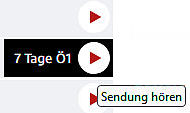 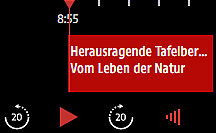 Kurze Sendungen, Dauer etwa fünf Minuten:  /  
Короткие программы, продолжительностью около пяти минут:Dauer etwa zwanzig Minuten, für schon Geübte:  /  
Продолжительность около двадцати минут, для тех, кто уже практиковал:Dauer etwa fünfzig Minuten, Niveau ab B1:  /  
Продолжительность около пятидесяти минут, уровень от B1:Zum Stöbern und Entdecken:  /  Просматривать и обнаруживать:Einfache Sprache  /  Простой языкDeutsche Welle (DW), BRD  Kapitelseite:  Radio hören im WebСтраница главы: 
Прослушивание радио через ИнтернетRadio hören im Web Deutsch vertiefen durch Zuhören und WiederholenСлушайте радио через Интернет Углубление немецкого языка через аудирование и повторениеMan kann die Sendungen des ORF, Programm Ö1, von heute und von den vorangegangenen sechs Tagen frei abrufen und sich beliebig oft anhören.Auch das hilft, die eigenen Deutsch–Kenntnisse durch Zuhören und Wiederholen zu vertiefen.Вы можете свободно вызывать программы ORF, программа Ö1, за сегодняшний день и за предыдущие шесть дней и слушать их столько раз, сколько захотите.Это также помогает углубить знания немецкого языка путем прослушивания и повторения. Hier eine kleine Auswahl von kurzen und längeren Sendungen mit gesprochenen Texten.Здесь представлена небольшая подборка коротких и длинных программ с озвученными текстами. Einfach zuhören, auch schon ab Niveau A1.Просто слушайте, даже с уровня А1.Die abrufbare Sendung ist mit einem roten Dreieck markiert.Beispiel: Программа, которую можно вызвать, отмечена красным треугольником.Пример: Vom Leben der NaturMenschen aus Wissenschaft und Praxis erzählen über ihr Fachgebiethttps://oe1.orf.at/vomlebendernaturИз жизни природыПредставители науки и практики рассказывают о своей области знаний Wissen aktuellWissenswertes aus Medizin, Astronomie, Physik, Geschichte und Gesellschafthttps://oe1.orf.at/wissenaktuellЗнания в актуальном состоянииИнтересные факты из медицины, астрономии, физики, истории и общества Betrifft: GeschichteEinblicke – "Kurzgeschichten" – in die Geschichte anhand historischer Entwicklungenhttps://oe1.orf.at/betrifftgeschichte Тема: ИсторияОзарения - "короткие истории" - в историю на основе исторических событий RadiogeschichtenOriginaltexte der Weltliteratur;Klassiker, Neuerscheinungen, Ö1 Essay.https://oe1.orf.at/radiogeschichtenРадиосказкиОригинальные тексты из мировой литературы;Классика, новые публикации, Ö1 Эссе. Das Buch als Kunst Literatur, Sachbuch, Poesie oder Hörspielhttps://oe1.orf.at/lesen  [Manche Audio‘s können aus rechtlichen Gründen nicht mehr verfügbar sein.]Книга как искусство Литература, нон-фикшн, поэзия или радиопьеса[Некоторые аудиозаписи могут быть больше недоступны по юридическим причинам]. Literarisches ÖsterreichAktuelle Literatur österreichischer Autorenhttps://oe1.orf.at/archiv_literarischesoesterreich Литературная АвстрияСовременная литература австрийских авторов Programm Ö1, heute und die sechs Tage vorher:https://oe1.orf.at/programm Программа Ö1, сегодня и шесть дней до этого Hier können Sie die wichtigsten Nachrichten des Tages in Einfacher Sprache lesen.https://orf.at/  Am Ende der Seite, ganz unten.Здесь вы можете прочитать самые важные новости дня простым языком.В нижней части страницы. Langsam gesprochene aktuelle Tagesnachrichten  (BRD und international; Niveaustufe: B2)Das langsam und verständlich gesprochene Audio trainiert das HörverstehenZusätzlich gibt es den vollständigen Text zum Mitlesen. Mit Download der Audio-Dateihttps://learngerman.dw.com  Ежедневные текущие новости (ФРГ и международные; уровень: B2) в медленном темпе.Медленно и понятно произносимый аудиоматериал тренирует восприятие речи на слух. Кроме того, для чтения доступен полный текст. При скачивании аудиофайла 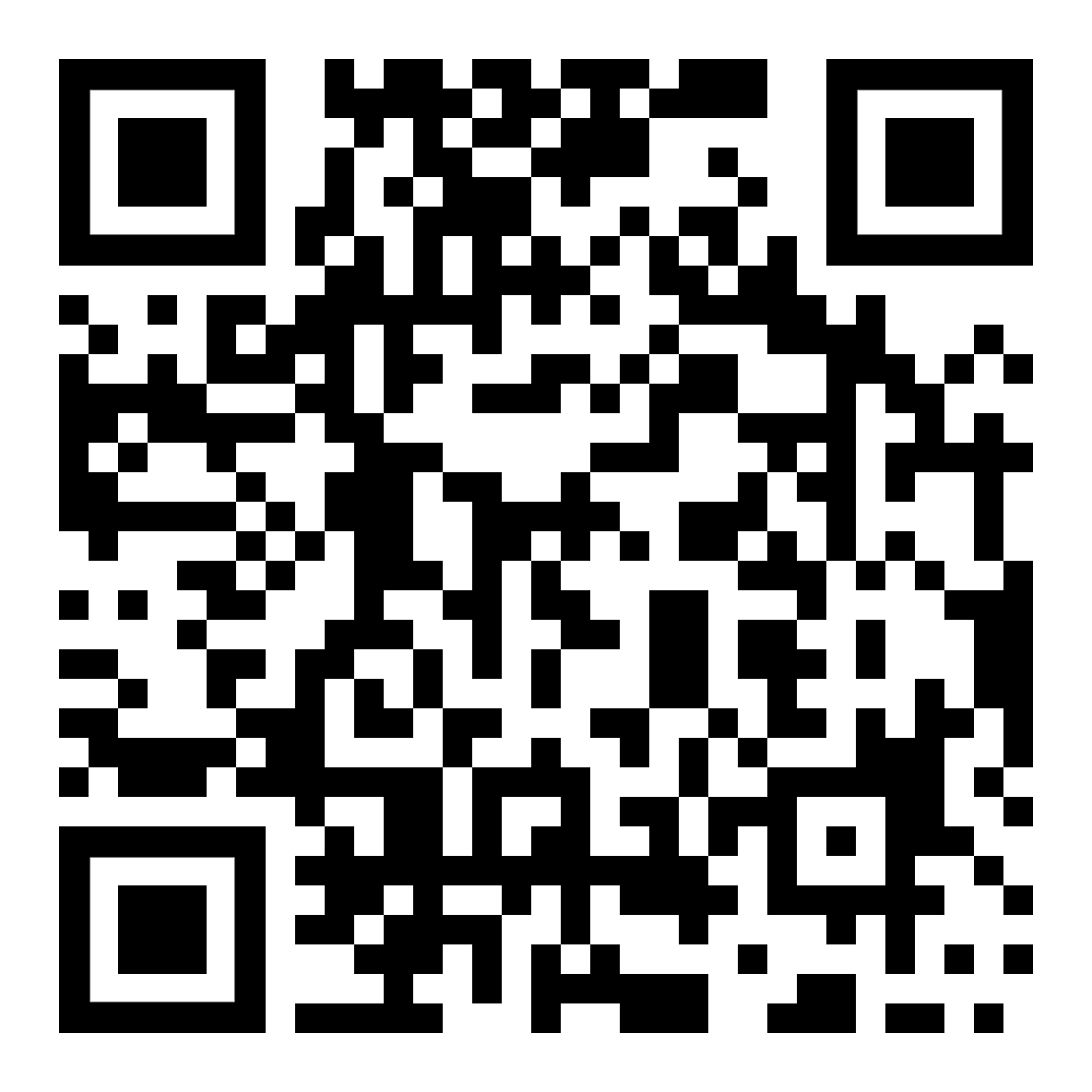 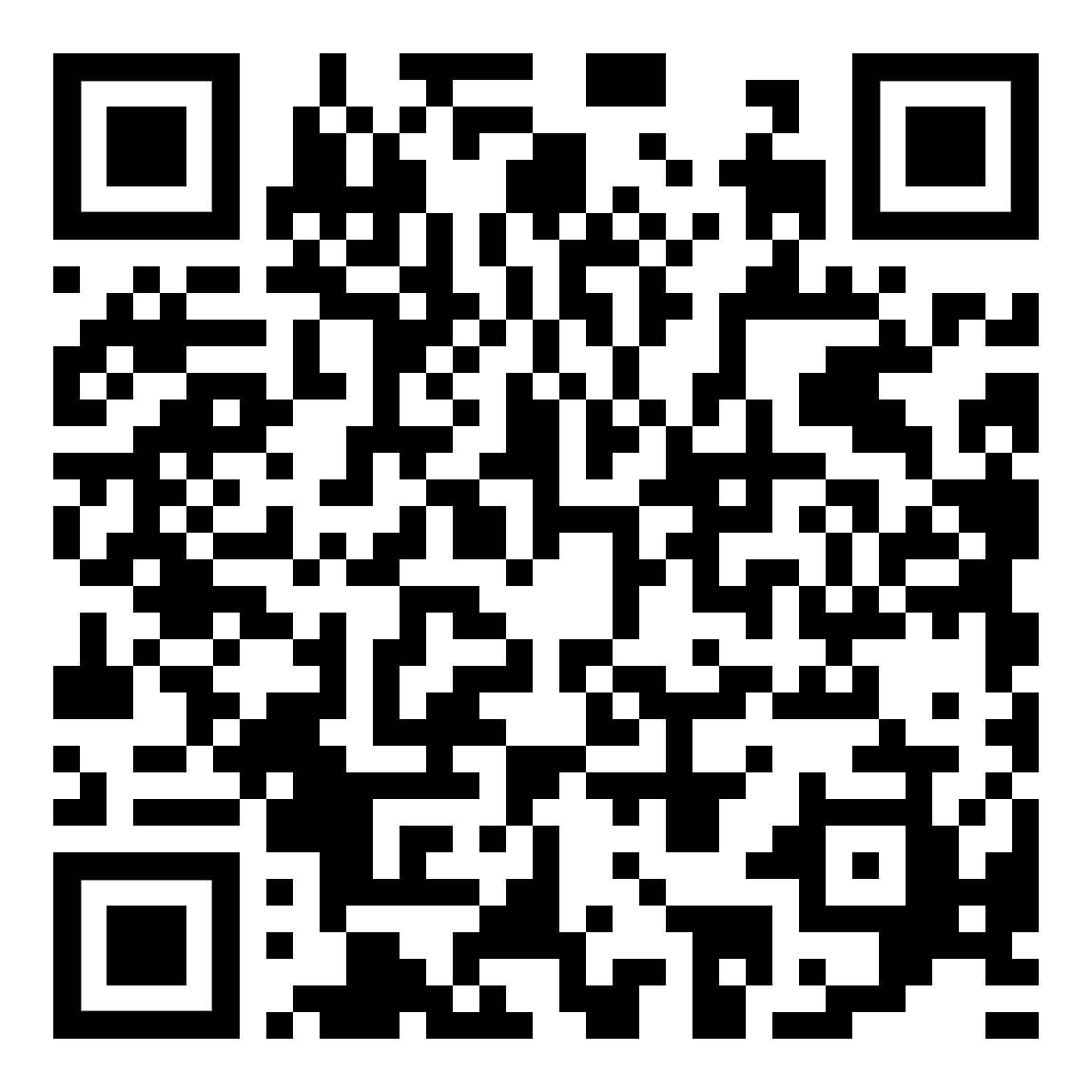 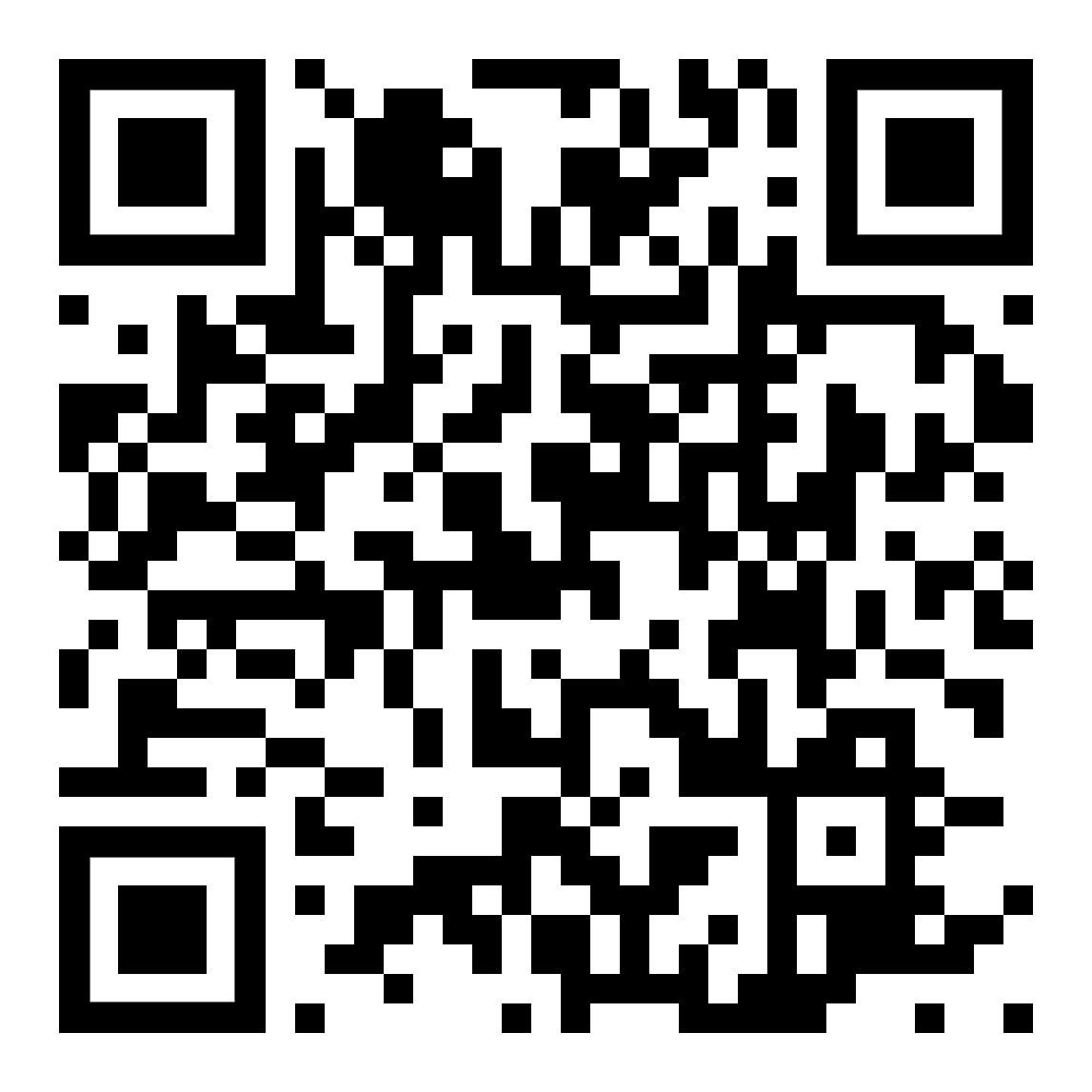 Höre dir den Text an (MP3)Прослушайте текстdiese Seite  /  эта страницаzur Startseite Deutsch – Ukrainischна домашнюю страницу Немецкий - Русский